DIRECCIÓN DE ADMINISTRACIÓN Y FINANZASLa Dirección de Administración y Finanzas tendrá como función asesorar al Alcalde en la administración del personal de la Municipalidad, y en la administración financiera de los bienes municipales, para lo cual le corresponderá específicamente:Estudiar, calcular, proponer y regular la percepción de cualquier tipo de ingresos municipales.Colaborar con la Secretaría Comunal de Planificación en la elaboración del Presupuesto Municipal.Visar los decretos que irroguen gastos o generen recursos.Llevar la contabilidad municipal en conformidad con las normas de la contabilidad nacional y con las instrucciones que al respecto imparte la Contraloría General de la República.Controlar la gestión financiera de los recintos y/o empresas municipales.Efectuar los pagos municipales, manejar la cuenta corriente bancaria respectiva y rendir cuenta a la Contraloría General de la República.Recaudar y percibir los ingresos municipales y fiscales que correspondan.Otras funciones que la Ley o la autoridad superior le asigne, las que ejercerá a través de la unidad que corresponda, de conformidad a la legislación vigente.Equipo: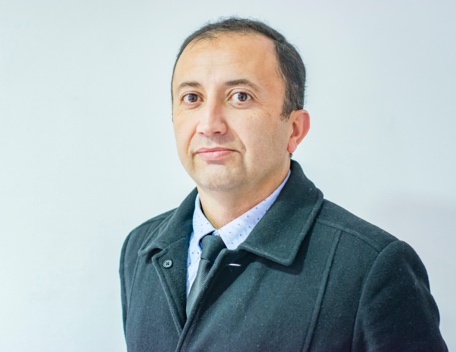 Carlos Rosas SotoDirector Dirección de Administración y Finanzas Mail: finanzas@munifrutillar.clDalia Jovita Arteaga OyarzoTesorera municipalMail: tesorera@munifrutillar.clTeléfono: +56 (65) 2 422370Patricia Pérez NavarroEncargada de pagosMail: pperezn@gmail.comTeléfono: +56 (65) 2 422370Horario de atención Lunes a jueves 08:30-13:00 y  14:00-17:30 hrs.Viernes 08:30-13:00 y  14:00-16:30 hrs.Dirección: Calle O´Higgins #31, Frutillar, Décima Región, Chile.